Информация о проведении праздника "Последний звонок – 2018"-КГУ ОСШ № 1 имени М.Горького.25 мая 2018 года  в общеобразовательной средней школе № 1  состоялся праздник Последнего звонка. На торжестве присутствовали почетные гости:           - Аглиулин  Александр Минвалиевич – аким города Балхаш-Агдарбекова Гульмира Женисбековна – руководитель отдела образования города Балхаш- ветераны педагогического труда, педагогический коллектив школы, родители выпускников, учащиеся.Приглашенные поздравили выпускников с самым главным событием в их жизни - окончанием школы. Они пожелали ребятам успешной сдачи на экзаменах, светлой и удачной жизненной дороги, исполнения всех заветных желаний. Много теплых слов, напутствий на будущее прозвучало в адрес выпускников. В завершении праздника старшеклассники поклялись в верности школе и учителям.  Очень ярко прозвучали песни выпускников собственного сочинения, добрые слова в адрес педагогов школы и родителей. Красивым завершением мероприятия прозвучал школьный вальс выпускников – символ молодости, красоты и любви. Последний звонок 2018 года дали выпускник 11 класса  Зинатуллин Артур  и первоклассница Егорова Дарья.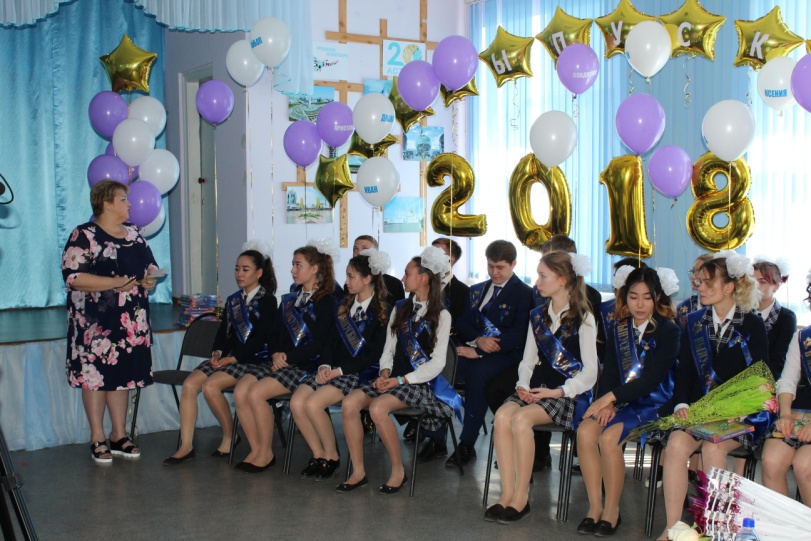 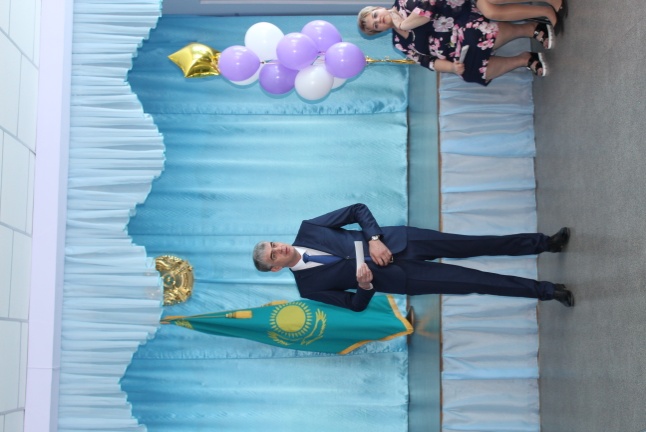 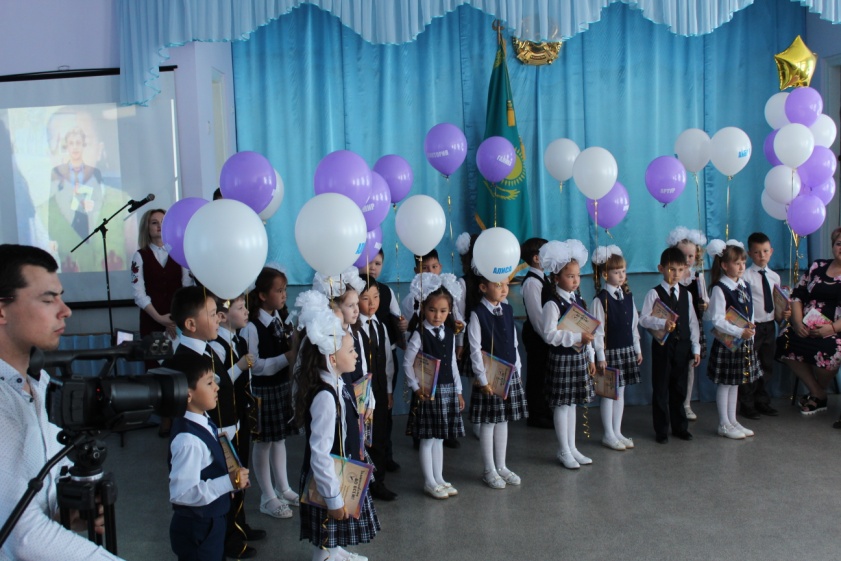 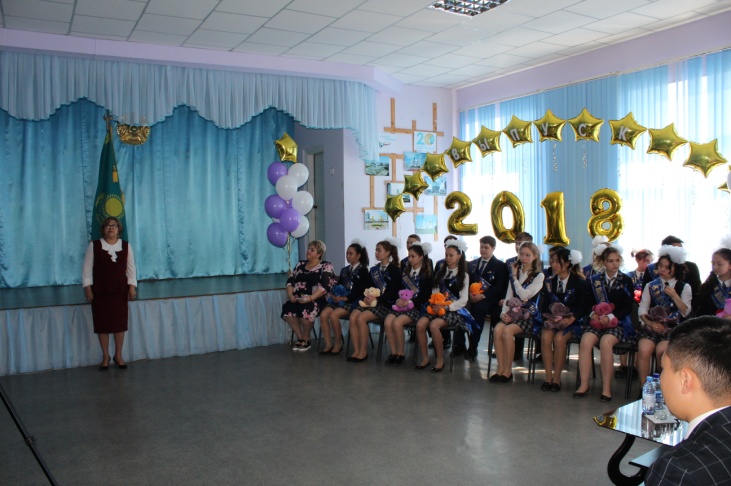 